ПАМЯТКАо подборе, комплектовании и направлении групп одаренных детейв международных детский центр «Артек»Направление детей по региональной квоте в МДЦ осуществляется с целью:	- поощрения и поддержки детей, добившихся успехов в области культуры, искусства, науки, спорта, общественной жизни, а также победителей соревнований, смотров, олимпиад, конкурсов, фестивалей в области культуры, искусства, науки, спорта и молодежной политики;- организации образовательного процесса в рамках дополнительных общеобразовательных общеразвивающих программ.1.4. Направление региональной делегации одаренных детей в МДЦ осуществляется уполномоченным органом исполнительной власти Оренбургской области – министерством социального развития Оренбургской области, реализующим государственное управление в сфере организации отдыха и оздоровления детей в рамках настоящего Положения и иных нормативно-правовых актов.1.5. Направление и прием детей в МДЦ осуществляется в соответствии с условиями договора, заключаемого ежегодно ФГБОУ «МДЦ «Артек» с министерством социального развития Оренбургской области, на основании настоящего Положения, производственной программы МДЦ (региональной квоты) посредством автоматизированной информационный системы «Путевка» на основании рейтинга достижений детей. 	1.6. МДЦ работает в круглогодичном режиме, в рамках его работы организован учебный процесс по программе средней общеобразовательной школы (за исключением летнего периода).	1.7. Пребывание детей (содержание) в МДЦ, реализация дополнительных общеразвивающих и образовательных программ основного общего образования обеспечивается за счет субсидий из федерального бюджета на финансовое обеспечение государственного задания на оказание государственных услуг.1.8. МДЦ создает для обучающихся условия для размещения, питания, медицинского обслуживания, быта, а также реализации дополнительных общеразвивающих программ и образовательных программ основного общего образования.2. Требования к участникам конкурсного отбора 2.1. Общие требования:2.1.1. Возраст: от 11 до 17 лет включительно (обучающиеся 5-11 классов общеобразовательных организаций). В летний период допускаются дети с 8 до 17 лет включительно.2.1.2. Медицинские требования: соответствие группе здоровья 1, 2, 3, способные к самостоятельному обслуживанию. 2.2. Подбор детей в МДЦ проводится посредством автоматизированной информационной системы «Путевка» (далее - АИС «Путевка») на основании рейтинга достижений детей - грамот, дипломов, сертификатов и т.д. (сайт http://артек.дети) 2.3. Критерии определения детей, подлежащих поощрению путевками в МДЦ по направлениям:2.2.1. Образование и наука: - победители и призеры муниципальных, региональных, межрегиональных, всероссийских (общероссийских), международных олимпиад, конкурсов, смотров.2.2.2. Культура и искусство: - победители и призеры муниципальных, региональных, межрегиональных, всероссийских (общероссийских), международных творческих конкурсов, фестивалей, выставок.2.2.3. Спорт: - победители и призеры муниципальных, региональных, национальных, всероссийских (общероссийских), международных первенств (чемпионатов), спортивно-массовых мероприятий, в том числе по прикладным видам спорта.2.2.4. Общественная деятельность: - лидеры и активисты детских и молодежных движений не ниже муниципального уровня; - дети, являющиеся авторами разработанных социально-значимых проектов; - дети, отличившиеся в социально-полезной деятельности, в том числе волонтеры, заслужившие награды за деятельность в социальной сфере.2.4. Ребенок проживающий на территории Оренбургской области имеет право на бесплатную путевку по региональной квоте в МДЦ один раз в календарный год. Исключение составляют случаи самостоятельного приобретения коммерческих путевок.3. Порядок отбора3.1. Для участия в конкурсном отборе необходимо: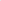 - зарегистрировать учетную запись на сайте http://артек.дети (доступные роли для учетной записи: «Ребенок» (по умолчанию), «Родитель», «Соцсеть «Артек+»);- заполнить в личном кабинете данные участника конкурса;- добавить достижения участника конкурса в раздел «Мои достижения» (способ добавления достижений указан в п. З .4 настоящего Положения);- подать заявку на выбранную смену (способ подачи заявок указан в п. 3.6 настоящего Положения).3.2. При составлении рейтинга (п. 2.2 настоящего Положения) не рассматриваются достижения (удостоверения, сертификаты, дипломы, грамоты):- без указания сроков (года) проведения мероприятия, подписи и/или печати организационного комитета, подтверждающей подлинность достижения;- полученные дистанционно (без личного участия в месте проведения конкурсного мероприятия получателя награды);- полученные при участии в онлайн конкурсах, олимпиадах; - за участие в мастер-классах, успешное окончание музыкальной (художественной) и других школ дополнительного образования;- благодарственные письма, похвальные листы (исключение составляют благодарственные письма всероссийского, регионального, муниципального уровня за подписью главы, губернатора, руководителей органов исполнительной власти регионального и федерального уровней, руководителей региональных общественных объединений);- школьные почетные грамоты (благодарности, дипломы) зa успехи в учебной деятельности;- полученные более 3 лет назад;- в случае предоставления на конкурс коллективного диплома (без указанного именного состава участников коллектива). Необходимо приложить скан справки об именном составе коллектива из учреждения (организации), на базе которого занимается коллектив.3.3. Решение об отказе в удовлетворении заявки принимается в следующих случаях:- не соответствие участников конкурсного отбора возрастным требованиям смены; - участник в текущем календарном году получал путевку по региональной квоте в МДЦ «Артек» и воспользовался правом поездки в детский центр (согласно п. 2.4 настоящего Положения); - предоставление подложных документов, указанных в пункте 3.4.4, либо содержащих недостоверные сведения;- непредставление победителем конкурса документов, подтверждающих право ребенка на получение путевки в МДЦ «Артек», согласно требованиям Центра;- рейтинг заявки составляет ниже 80 баллов.В первоочередном порядке региональным оператором принимаются на рассмотрение заявки детей, которые ранее не получали путевки по региональной квоте. При рассмотрении заявок учитывается равное гендерное распределение квоты, и выделенные квоты по классам обучения по общеобразовательным программам.3.4. Добавление достижений в личный кабинет участника:3.4.1. Для участия в конкурсном отборе допускаются сканы достижений участника в личном или командном первенстве за последние З календарных года.3.4.2. Достижения должны быть отсканированы отдельным файлом формата JPEG или PDF.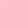 	3.4.3. При добавлении достижения в личный кабинет участник самостоятельно определяет вид деятельности данного диплома и уровень достижения и он должен строго соответствовать прикрепляемому достижению.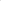 3.4.4. Все достижения делятся на два типа «Награды» и «Прочее» (иерархия достижений указана в Приложении №1 к настоящему Положению):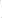 - в раздел «Награды» необходимо загружать сканы удостоверений, дипломов, грамот о присвоении звания победителя (1-3 личное или командное место), лауреата или призера конкурса, соревнования, олимпиады, спартакиады, смотра;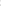 - в раздел «Прочее» необходимо загружать сканы удостоверений, дипломов, грамот, сертификатов, благодарственных писем, свидетельствующих об участии в конкурсах, соревнованиях, олимпиадах, спартакиадах, смотрах;- не допускается (в соответствии с п. 3.5. настоящего Положения) загружать сканы удостоверений, дипломов, грамот о присвоении звания победителя в раздел «Прочее» и наоборот не допускается загружать сканы удостоверений, дипломов, грамот, сертификатов, благодарственных писем, свидетельствующих об участии в раздел «Награды».3.5. Не менее чем за 60 суток до начала смены региональный оператор обязан проверить прикрепленные достижения на подлинность и корректность. В случае выявления несоответствий - достижение отклоняется.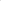 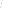 3.6. Способ подачи заявок:	3.6.1. К заявке на конкурсное распределение участник может прикрепить не более 20 достижений (до 10 достижений в разделе «Награды» и до 10 достижений в разделе «Прочее»).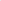 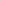 	3.6.2. Подача заявки на участие в конкурсном распределении осуществляется в несколько шагов:Шаг 1. Выбрать вид путевки - «Путевка от региона».Шаг 2. Выбрать смену из представленного списка.Шаг 3. Переместить достижения, отображаемые в левом окне, в правое двойным щелчком мыши по изображению диплома. 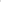 Шаг 4. На данном этапе отображается предварительный рейтинг заявки, если рейтинг нулевой, то Шаг 3 был выполнен не корректно. Необходимо нажать «Назад» и повторить Шаг 3, после чего загрузить характеристику участника, заверенную руководителем образовательной организации, в формате JPEG или PDF и завершить подачу заявки.3.6.3. Зарегистрированный пользователь может подать несколько заявок на разные смены.3.7. После окончания срока приема заявок, каждой заявке присваивается статус. Участники конкурса самостоятельно отслеживают статус своей заявки в личном кабинете сайта http://артек.дети.3.8. Заявки, поданные в системе АИС «Путевка» имеют следующие статусы:- «Новая» - заявка не обработана;- «Принята» - заявка проверена региональным оператором и допущена к участию в конкурсном распределении;- «Отклонена» - заявка отклонена региональным оператором;- «Аппеляция» - заявка, поданная вновь, заявитель не согласен с причиной отклонения заявки и требует ее повторного рассмотрения;- «Путевка получена» - заявка автоматически одобрена системой, связь с региональным оператором;- «Отказ подающего» - заявитель отказался от поданной заявки;- «Не прошел по рейтингу» - заявка автоматически отклонена системой;- «Оформлена» - заявка окончательно одобрена, ребенок едет в МДЦ «Артек», связь с региональным оператором.3.9. По итогам рассмотрения заявок системой АИС «Путевка» автоматически осуществляется выборка заявок с наивысшим рейтингом, в рамках выбранной смены и установленной квоты региона, согласно классности и пола. Выбранные системой заявки автоматически получают статус «Путевка получена». Всем остальным заявкам, не соответствующим критериям подбора, система автоматически присваивает статус «Не прошел по рейтингу».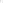 3.10. Участники конкурса должны самостоятельно отслеживать статус поданной заявки в личном кабинете.3.11. Документами, подтверждающими право ребенка на получение путевки, подлежащими представлению в МДЦ и обязательной загрузке в личный кабинет ребенка в АИС «Путевка» являются:- две копии свидетельства о рождении ребенка. В случае достижения ребенком 14 летнего возраста – две ксерокопии паспорта ребенка (разворот с фотографией, разворот с местом регистрации);- заявление от родителя (законного представителя) о зачисление на обучение в ФГБОУ «МДЦ «Артек»;- заявление на участие в активных видах деятельности;- согласие на обработку персональных данных;- анкета формы № 5, заполненная родителем (законным представителем) на ребенка в одном экземпляре;- согласие на соблюдение правил ФГБОУ «МДЦ «Артек»;- добровольное согласие на проведение осмотра личных вещей;- медицинская карта установленного образца, оформленная в лечебно-профилактическом учреждении по месту жительства с заключением врача о состоянии здоровья ребенка и сведениями об отсутствии медицинских противопоказаний к направлению ребенка в Центр, выданная медицинской организацией не более чем за 10 дней до отъезда ребенка в Центр;- копия страхового медицинского полиса ребенка;- информированное добровольное согласие на медицинское вмешательство, подписанное родителем (законным представителем) или Отказ от медицинских вмешательств;- справка о санитарно-эпидемиологическом окружении, выданная не ранее, чем за три дня до выезда в МДЦ «Артек»;- заполненное согласие на госпитализацию несовершеннолетнего по медицинским показаниям в медицинскую организацию, находящуюся за пределами ФГБОУ «МДЦ «Артек» или заполненный Отказ от госпитализации несовершеннолетнего по медицинским;- характеристика с места учебы, заверенная подписью руководителя образовательного учреждения и печатью организации.3.13. Расходы, связанные с сопровождением и доставкой организованных групп детей в МДЦ и обратно (проездные билеты, питание в пути, сопровождение группы, медикаменты и средства оказания медицинской помощи, необходимые в пути следования и др.), оплачиваются из средств родителей (законных представителей), организаций (учреждений) или из средств бюджетов различных уровней в рамках бюджетных лимитов на текущий год.4. Ответственность4.1. Министерство социального развития Оренбургской области, региональный оператор АИС «Путевка», а также родители (законные представители) несут ответственность за соблюдение данного Положения.4.2. Дети, направленные в МДЦ с противопоказаниями по состоянию здоровья, не соответствующие возрастным требованиям, не имеющие соответствующих документов, подтверждающих право получения путевки, в МДЦ не принимаются и подлежат направлению к месту постоянного проживания. 4.3. Дети (родители, законные представители), подавая заявку на участие в конкурсном распределении путевок, тем самым подтверждают свое согласие с порядком и условиями, определяющими проведение конкурсного распределения, и обязуются им следовать, также дают согласие на обработку персональных данных.4.4. Участник конкурсного отбора дает согласие на осуществление Региональным оператором любых действий в отношении полученных персональных данных, которые могут понадобиться для сбора, систематизации, хранения, уточнения (обновления, изменения), обработки, распространения и т. п. с учетом действующего законодательства Российской Федерации. Согласие на обработку персональных данных дается без ограничения срока, но может быть отозвано (отправление посредством официальной электронной почты соответствующего заявления).4.5. Предоставляя персональные данные, Участник подтверждает, что ознакомлен с правами и обязанностями, предусмотренными Федеральным законом N 152-ФЗ от 27.07.2006 «О персональных данных» и настоящим Положением.4.6. Родители / законные представители участников конкурсного отбора обязаны:- при оформлении заявки на участие в конкурсе указывать актуальные данные ребенка - участника конкурса (фамилия, имя, отчество, дата рождения, контактный телефон, класс и место учебы и пр.). В случае предоставления неверной информации результаты конкурса будут аннулированы и заявка участника будет отклонена.- подготовить полный пакет документов для поездки победителя конкурса в детский центр согласно п. 3.13. настоящего Положения.- проинформировать ребенка о требованиях, предъявляемых к нему в период пребывания в МДЦ;- обучить ребенка навыкам самообслуживающего труда;- обучить ребенка бытовым санитарно - гигиеническим правилам;- обеспечить ребенка для поездки и пребывания в центре необходимой одеждой (по сезону) и вещами;- для обучения в школе (в период учебного года) подготовить письменные принадлежности;- пройти с ребенком медицинский осмотр не более чем за 10 дней до его отъезда;- проинформировать сопровождающего детской группы об индивидуальных особенностях ребенка;- в случае нанесения ущерба МДЦ в результате недисциплинированного поведения или действий ребенка возместить стоимость нанесенного ущерба;- в случае сокрытия информации о реальном состоянии здоровья ребенка (о заболеваниях, противопоказанных для пребывания в МДЦ) возместить расходы на сопровождение ребенка к постоянному месту жительства;- в случае принятия решения администрацией МДЦ о досрочной отправке ребенка за грубые нарушения требований Правил пребывания в МДЦ, и ненадлежащее поведение возместить расходы на сопровождение ребенка к постоянному месту жительства.Приложение №1Иерархия достиженийп/пНаименованиеУровеньНаграды:Награды:1Международные (очные):Гран при1Международные (очные):Первое1Международные (очные):Второе1Международные (очные):Третье2Международные (заочные):Первое2Международные (заочные):Второе2Международные (заочные):Третье2Международные (заочные):Участник3Всероссийские (очные):Гран при3Всероссийские (очные):Первое3Всероссийские (очные):Второе3Всероссийские (очные):Третье4Межрегиональные (например: Приволжский федеральный округ):Гран при4Межрегиональные (например: Приволжский федеральный округ):Первое4Межрегиональные (например: Приволжский федеральный округ):Второе4Межрегиональные (например: Приволжский федеральный округ):Третье5Областные (региональные):Гран при5Областные (региональные):Первое5Областные (региональные):Второе5Областные (региональные):Третье6Зональные (в конкурсе участвовали несколько муниципальных образований области):Гран при6Зональные (в конкурсе участвовали несколько муниципальных образований области):Первое6Зональные (в конкурсе участвовали несколько муниципальных образований области):Второе6Зональные (в конкурсе участвовали несколько муниципальных образований области):Третье7Муниципальные (районные, городские, окружные):Гран при7Муниципальные (районные, городские, окружные):Первое7Муниципальные (районные, городские, окружные):Второе7Муниципальные (районные, городские, окружные):Третье8Всероссийские (заочные):Первое8Всероссийские (заочные):Второе8Всероссийские (заочные):Третье8Всероссийские (заочные):УчастникПрочее:Прочее:1.Лидерство (в т. ч. достижения лидера и активиста детских и молодежных организаций, движений) :Всероссийские и выше (в т. ч. межрегиональные)1.Лидерство (в т. ч. достижения лидера и активиста детских и молодежных организаций, движений) :Регион (в т. ч. зональные)1.Лидерство (в т. ч. достижения лидера и активиста детских и молодежных организаций, движений) :Город (в т. ч. школьные)2.Социальная активность (разработка социально-значимых проектов, в том числе волонтерство, участие в благотворительных мероприятиях и др.)Всероссийские и выше (в т. ч. межрегиональные)2.Социальная активность (разработка социально-значимых проектов, в том числе волонтерство, участие в благотворительных мероприятиях и др.)Регион (в т. ч. зональные)2.Социальная активность (разработка социально-значимых проектов, в том числе волонтерство, участие в благотворительных мероприятиях и др.)Город (в т. ч. школьные)З.Прочие грамоты (все достижения не относящиеся к разделу «Лидерство» и «Социальная активность»):Всероссийские и выше (в т. ч. межрегиональные)З.Прочие грамоты (все достижения не относящиеся к разделу «Лидерство» и «Социальная активность»):Регион (в т. ч. зональные)З.Прочие грамоты (все достижения не относящиеся к разделу «Лидерство» и «Социальная активность»):Город (в т. ч. школьные)